Publicado en Madrid, 19 de noviembre 2018 el 19/11/2018 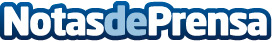 Según Eltiempo.es, La lluvia y el frío serán los protagonistas del final de noviembre La situación meteorológica del norte de Europa está condicionando y condicionará el tiempo en lo que queda de mesDatos de contacto:Actitud de ComunicacionNota de prensa publicada en: https://www.notasdeprensa.es/segun-eltiempo-es-la-lluvia-y-el-frio-seran Categorias: Internacional Nacional Sociedad http://www.notasdeprensa.es